Year 2 Learning Letter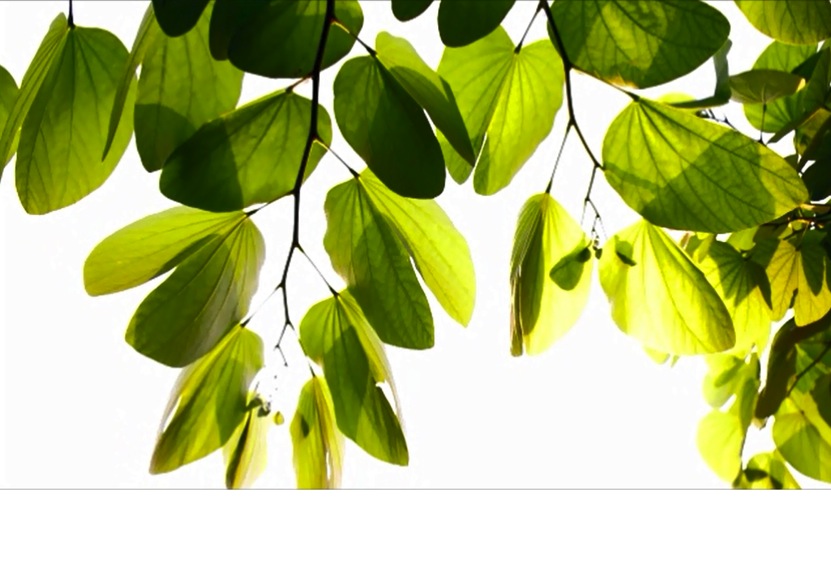 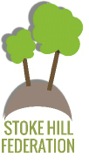 